Οδηγίες δημιουργίας βίντεο στο Animoto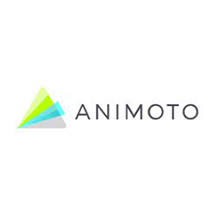 Επισκεφτείτε τη διεύθυνση του εργαλείου     https://animoto.com/Πατήστε στην επιλογή “Sign up”  πάνω δεξιά και εισάγετε το email σας και ένα κωδικό πρόσβασης της επιλογής σας.Πατήστε την επιλογή “Create”, πάνω δεξιά και στη συνέχεια πάλι το γαλάζιο κουτάκι “Create” που εμφανίζεται πρώτο από αριστερά.Στη συνέχεια επιλέξτε ένα από τα ποικίλα θέματα που σας παρουσιάζονται , ανάλογα με τις προτιμήσεις σας ή ανάλογα με το περιεχόμενο του βίντεο που θέλετε να δημιουργήσετε. Στο τέλος, το κουτάκι “Create Video”.Μέσα στο λευκό πλαίσιο που παρουσιάζεται μπροστά σας θα τοποθετήσετε τις φωτογραφίες που θα περιλάβετε στο βίντεο, με τη σειρά που επιθυμείτε. Για να ξεκινήσετε τη διαδικασία, ανοίξτε μια νέα καρτέλα στον πλοηγό Ίντερνετ που χρησιμοποιείτε και ξεκινήστε να κατεβάζετε φωτογραφίες (αν δεν έχετε ήδη αποθηκεύσει κάποιες στον υπολογιστή σας). Στο σημείο αυτό να θυμίσουμε οτι για να αποθηκεύσουμε μια φωτογραφία που υπάρχει στο διαδίκτυο, κάνουμε δεξί κλικ πάνω της , επιλέγουμε «Αποθήκευση εικόνας ως » και την αποθηκεύουμε στο σημείο επιλογής μας, μέσα στον υπολογιστή  μας.Επιστρέφουμε ξανά στο εργαλείο “Animoto” και επιλέγουμε το τετραγωνάκι με το + στο εσωτερικό του. Επιλέγουμε το μικρότερο + για να εισάγουμε μια φωτογραφία μέσα από τον υπολογιστή μας , πατώντας στη συνέχεια το κουμπάκι “upload”. Η φωτογραφία μας πρέπει τώρα να εμφανίζεται στο λευκό πλαίσιο εργασίας του εργαλείου. Επαναλαμβάνουμε τη διαδικασία για να εισάγουμε όλες τις φωτογραφίες μας.Όταν είμαστε έτοιμοι , επιλέγουμε με τη σειρά τα κουμπιά “Preview Video” , “Produce” , δίνουμε ένα όνομα στο βίντεο μας και τελειώνουμε με το κουμπί “Finish”.Το βιντεάκι μας είναι έτοιμο για προβολή .Καλή δημιουργία!